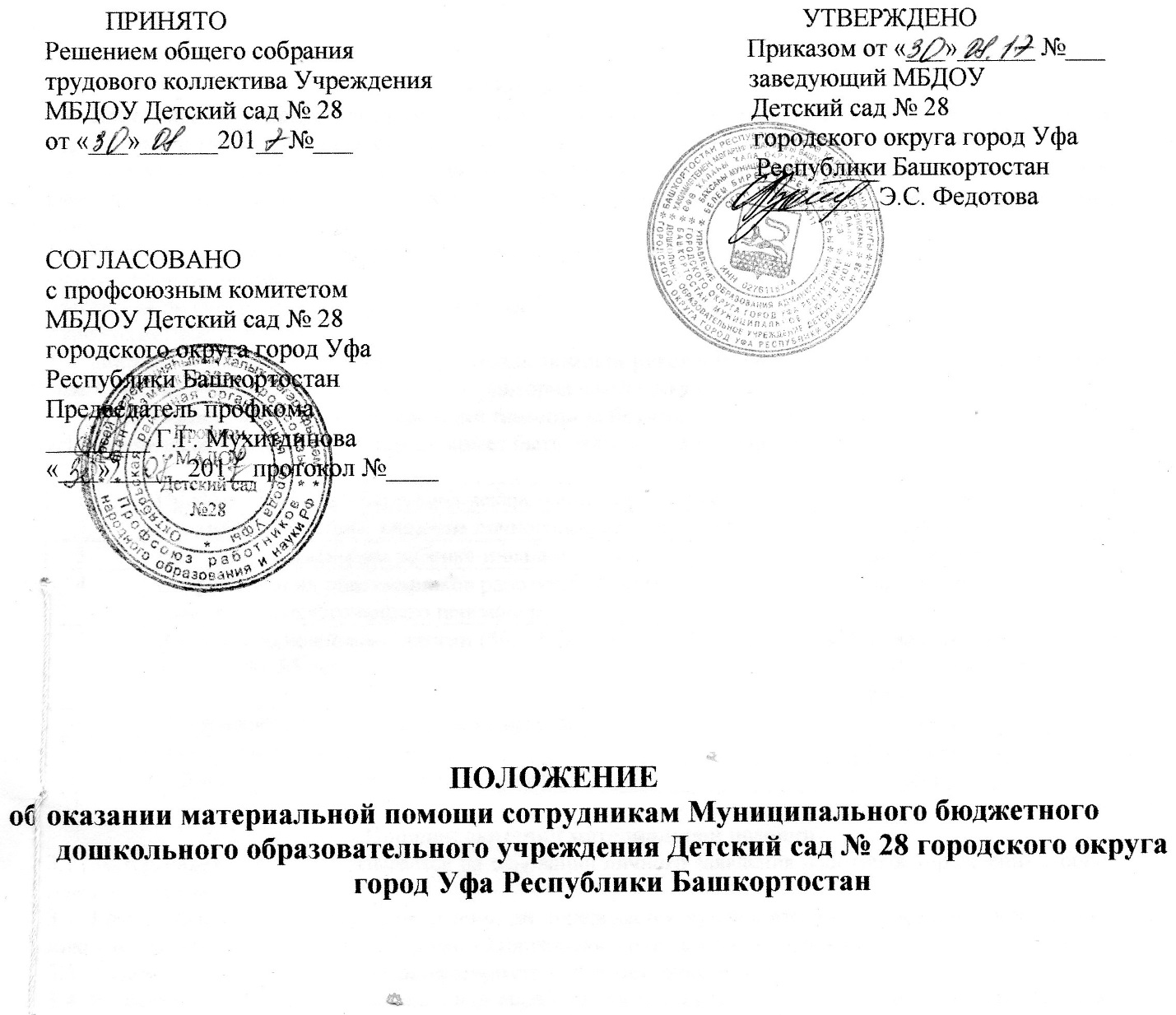 1.Общие положения1. 1.Настоящее Положение определяет порядок и условия оказания материальной помощи работникам учреждения, а также предоставления мер социальной поддержки неработающим пенсионерам. 1.2. Под материальной помощью понимаются выплаты единовременного характера, предоставляемые работнику, неработающему пенсионеру в особых случаях на основании личного заявления работника или пенсионера.1.3. Источниками выплаты материальной помощи являются: - фонд стимулирования;- экономия по фонду оплаты труда учреждения;- внебюджетные средства.1.4. Порядок и условия оказания материальной помощи руководителю учреждения определяет учредитель с учетом мнения выборного органа территориальной профсоюзной организации.           2.Условия оказания материальной помощи работникам2.1.Материальная помощь работникам может быть оказана в следующих случаях:3.Порядок оказания материальной помощи3.1. Материальная помощь оказывается на основании личного заявления работника учреждения с обоснованием заявления. 3.2. Конкретный размер материальной помощи определяется руководителем учреждения по согласованию с профсоюзным комитетом с учетом материального положения работника.3.3.  Выплата материальной помощи оформляется приказом руководителя. 3.4. В случае смерти самого работника или неработающего пенсионера материальная помощь выплачивается близким родственникам, а при их отсутствии - лицу, проводившему похороны.3.5. Материальная помощь одному работнику  может оказываться не более одного  раза  в год, а при наличии финансовой возможности -  не более двух раз.3.6. Общая сумма материальной помощи, выплачиваемая работнику в течение календарного года, максимальными размерами не ограничивается.   1.Приобретение дорогостоящих лекарственных препаратовдо 2000 руб.   2.	2Стихийные бедствия, хищение личного имущества работникадо  3000 руб.   3.Работникам, имеющим ребенка-инвалида до 16 летдо 2000 руб.   4.Смерть близких родственников работника, самого работника, неработающего пенсионерадо  1500 руб.   5.В связи с юбилейными датами (50, 55 (для женщин), 60 (для мужчин) 75, 80, 85 лет)Ставка (оклад),1000 руб.- пенсионерам  6.Увольнение в связи с выходом на пенсиюСтавка (оклад)  7.При уходе в очередной отпускСтавка (оклад)  8.  К Дню пожилых людей (пенсионерам)    500 руб.